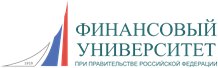 Финансовый университет при ПравительствеРоссийской ФедерацииБарнаульский филиалКафедра «Математика и информатика»ПРОГРАММАНаучно-практического семинара«Развитие информационного общества в Российской Федерации и текущие задачи создания электронного правительства в Алтайском крае»,организованного в рамках VIII Международного научного студенческого конгресса «Россия: от кризиса к устойчивому развитию. Ресурсы, ограничения, риски»г. Барнаул, 13 апреля 2017 года Место и время проведения: ауд. 612, 9.40 – 12.50Модератор: Лопухов Виталий Михайлович, канд. техн. наук, доцент, заведующий кафедрой «Математика и информатика».Оргкомитет:1. Лопухов Виталий Михайлович, канд. техн. наук, доцент, заведующий кафедрой «Математика и информатика».2. Коханенко Дмитрий Васильевич, канд. физ.-мат. наук, доцент кафедры «Математика и информатика».3. Алябьева Елена Викторовна, канд. пед. наук, доцент, доцент кафедры «Математика и информатика».Приглашенные эксперты: 1. Чегров Дмитрий Владимирович, начальник отдела реализации федеральных программ и проектов Управления связи и массовых коммуникаций Алтайского края.2. Жевнов Денис Анатольевич, канд. техн. наук, доцент кафедры «Математика и информатика», начальник отдела реализации ПСС Алтайского отделения № 8644 ПАО Сбербанк.Жюри: 1. Цхай Александр Александрович, д-р техн. наук, профессор, профессор кафедры «Математика и информатика».2. Дробязко Олег Николаевич, д-р техн. наук, профессор кафедры «Математика и информатика».3. Лёвкин Игорь Васильевич, канд. физ.-мат. наук, доцент, доцент кафедры «Математика и информатика».Регламент:9.40 – 9.50 – Приветственное слово зав. кафедрой, канд. техн. наук, доцента кафедры «Математика и информатика» Лопухова В.М., представление гостей и участников научно-практического семинара.9.50 – 10.15 – Выступление начальника отдела реализации федеральных программ и проектов Управления связи и массовых коммуникаций Алтайского края Чегрова Дмитрия Владимировича на тему «Развитие информационного общества в Российской Федерации и текущие задачи создания электронного правительства в Алтайском крае».10.15 - 12.50 - Выступление участников с докладами, дискуссия:Дубровская Анна Алексеевна «Web-проект для ООО «Шахтер»,   гр. ЗБИ-21 (науч. рук.: Коханенко Д.В., канд. физ.-мат. наук).Голощапова Светлана Андреевна «Проект автоматизированной системы продажи банковских продуктов», гр. ЗБИ-21 (науч. рук.: Жевнов Д.А., канд. техн. наук).Агронская Дарья Николаевна «Проект автоматизированной системы для ТСЖ «Доверие-Плюс», гр. ЗБИ-21 (науч. рук.: Коханенко Д.В., канд. физ.-мат. наук).Левина Елена Андреевна «Методика аудита информационной безопасности ГАУ НСО «МФЦ» Искитимского района», гр. ЗБИ- 21 (науч. рук.: Лопухов В.М., канд. техн. наук, доцент).Смолякова Виктория Викторовна «Проект автоматизированной информационной системы учета потребительских кредитов», гр. ЗБИ-21 (науч. рук.: Жевнов Д.А., канд. техн. наук).Шведов Евгений Алексеевич «Разработка модели ИТ-инфраструктуры ООО «ТОГИ44.РУ», гр. ЗБИ-21 (науч. рук.: Жевнов Д.А., канд. техн. наук). Филинова Елена Игоревна «Выбор комплекса методов моделирования товародвижения в ООО «Локкард» в условиях эксплуатации информационной системы», гр. ЗБИ-21 (науч. рук.: Цхай А.А., д-р техн. наук, профессор). Тебякина Татьяна Сергеевна «Web-проект для автоцентра», гр. ЗБИ-21 (науч. рук.: Алябьева Е.В., канд. пед. наук, доцент).Предыбайло Александра Олеговна «Методика аудита информационной безопасности Администрации Октябрьского района г. Барнаула», гр. ЗБИ-21 (науч. рук.: Коханенко Д.В., канд. физ.-мат. наук). Оленберг Алексей Николаевич «Проект web-ресурса для МУП г. Бийска «ГТД-Центр», гр. ЗБИ-21 (науч. рук.: Лёвкин И.В., канд. физ.-мат. наук, доцент). Каа Наталья Юрьевна «Проект аудита информационной безопасности Алейского филиала КАУ «МФЦ Алтайского края», гр. ЗБИ-21 (науч. рук.: Лёвкин И.В., канд. физ.-мат. наук, доцент). Калтукина Виктория Николаевна «Web-проект для ООО «Завьяловский Агротранс», гр. ЗБИ-21 (науч. рук.: Дробязко О.Н.,  д-р техн. наук). 12.30 – 12.50 – Подведение итогов.